П А М Я Т К Аучастнику 69-й Недели детской книги«ИМЕНИНЫ КНИЖКИ ДЕТСКОЙ»О, бесстрашные путешественники по просторам книжного моря!Только со 2 по 7 апреля 2012 годавы сможете поднять паруса для захватывающего 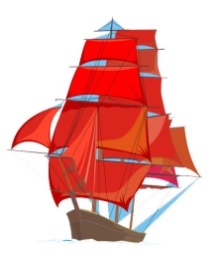 плавания по «Морю истории», побывать на различных островах                           и крутануть  «Колесо истории»Только с 2  по 30 апреля 2012 годаВ Агаповской школе №1 имени П.А.СкачковаОбъявляется акция «10 самых активных читателей»План недели детской книги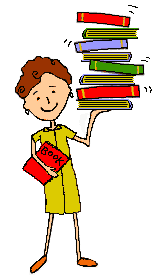 В МОУ Агаповская СОШ № 1им. П.А. Скачкова          Со 2апреля  по 6 апреля 2012 годаВ год Российской истории, в рамках реализации плана юбилейных мероприятий к 200-летию победы России в Отечественной войне 1812 года   в библиотеке организована выставка  «Бессмертен тот, Отечество кто спас!».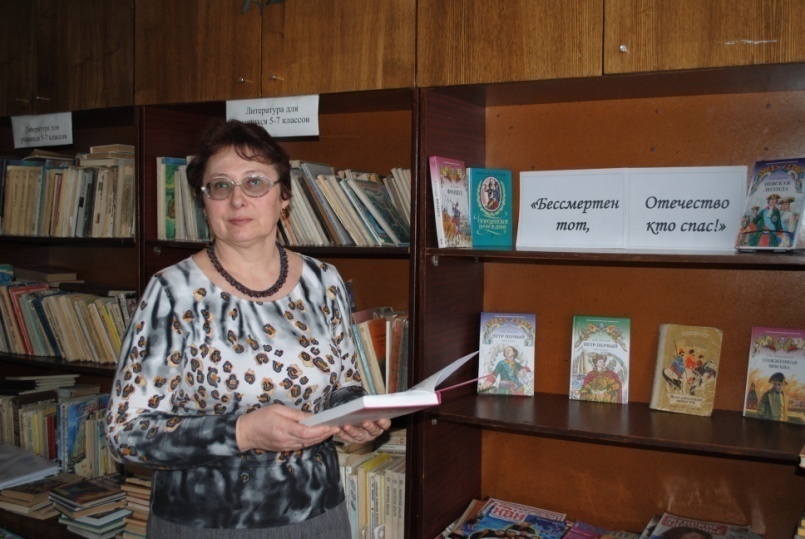 4 апреля (среда) 5-6 кл  Конкурсно-игровая программа, посвященная году Российской истории «По заветным островам истории». 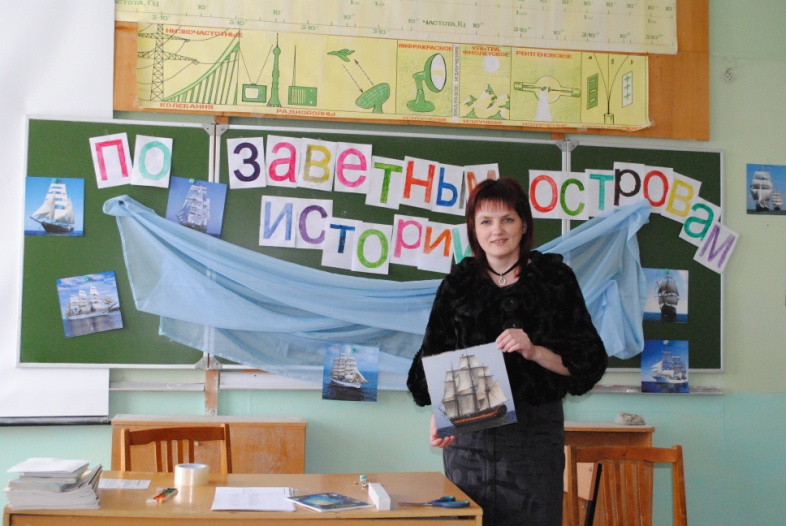 Поздравляем победителей: команды 5 в класса и 6 а класса!6  апреля  для учащихся 7 -8 классов прошла  интеллектуальна игра  "Колесо истории". Поздравляем призёров и победителей: 1 место - 7 б класс (20 баллов)2 место - 8 а класс (19 баллов)3 место - 7 а класс (11 баллов)ДатаМероприятия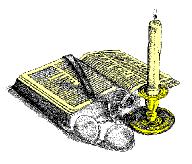 КлассОтветственный2 апреля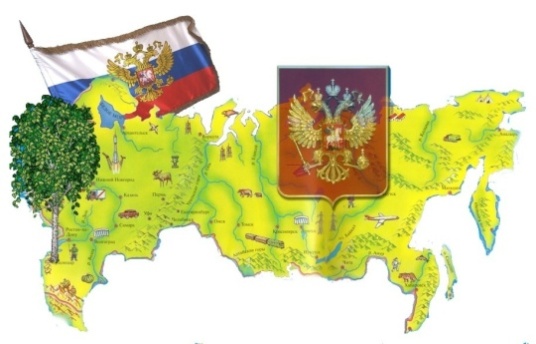 Открытие НДК. Литературная пяти минутка «История Книжкиной недели»Книжная выставка, посвященная 200-летию Отечественной войны 1812 года. «Бессмертен тот, Отечество кто спас!»Конкурс на лучшую аннотацию на книгу5-115-1110МО учителей  гуманитарного цикла «Созвучие»Чекменева В.М.Юдинцева С.С.3 апреля1.Выставка творческих работ учащихся «Души прекрасные порывы»  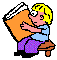 Обзор исторических книг С.Алексеева «О доблестях, о подвигах, о славе…»                                5-115 -9МО учителей  гуманитарного цикла «Созвучие»Чекменева В.М.4апреляПо заветным островам истории. Конкурсно-игровая программа, посвященная году Российской истории 5-6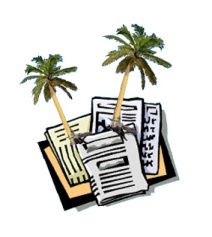 МО учителей  гуманитарного цикла «Созвучие»5 апреля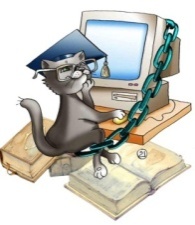 Выставка творческих проектов –книжки-малышки « Стихи о войне»6-7МО учителей  гуманитарного цикла «Созвучие6 апреля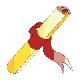 Игра Колесо истории « Мозаика имен и событий».7-8МО учителей  гуманитарного цикла «Созвучие», Гафиятуллина М.А. Перебеева О.В.